ПАМЯТКА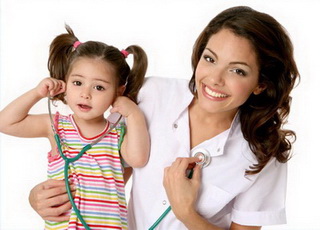 В помощь замещающим родителям для прохождения диспансеризации детей-сирот и детей, оставшихся без попечения родителей, в том числе усыновленных (удочеренных), принятых под опеку
! В соответствии с Семейным кодексом Российской Федерации опекуны (попечители), приемные родители, усыновители обязаны заботиться о здоровье, физическом, психическом, духовном и нравственном развитии ребенка.!Согласно Приказа Министерства здравоохранения РФ от 21.04.2022 г. № 275н «Об утверждении Порядка диспансеризации детей-сирот и детей, оставшихся без попечения родителей, в том числе усыновленных (удочеренных), принятых под опеку (попечительство), в приемную семью или патронатную семью» диспансеризация детей-сирот и детей, оставшихся без попечения родителей, в том числе усыновленных и удочеренных, принятых под опеку и попечительство, в приемную семью, представляет собой комплекс мероприятий, в том числе медицинский осмотр врачами нескольких специальностей и применение необходимых методов обследования.!Диспансеризация проводится ежегодно в целях своевременного выявления патологических состояний, заболеваний и факторов риска их развития, а также в целях формирования групп состояния здоровья и выработки рекомендаций для несовершеннолетних.Диспансеризация детей-сирот и детей, оставшихся без попечения родителей, в том числе усыновленных и удочеренных, принятых под опеку и попечительство, в приемную семью, осуществляется в медицинской организации, к которой несовершеннолетний прикреплен для получения первичной медико-санитарной помощи.     Врач ответственный за проведение диспансеризации, обязан вручить (направить несовершеннолетнего) либо его законному представителю направление на диспансеризацию с указанием перечня осмотров врачами-специалистами и исследований, а также даты, времени и места их проведения.  !Необходимым предварительным условием медицинского вмешательства является дача информированного добровольного согласия несовершеннолетнего или его законного представителя на медицинское вмешательство.В день прохождения диспансеризации несовершеннолетний самостоятельно или со своим законными представителем прибывает в медицинскую организацию и предъявляет направление на диспансеризацию и полис обязательного медицинского страхования.!  Диспансеризация является бесплатной и оплачивается из средств обязательного медицинского страхования.   !  К кому обращаться, если в поликлинике возникают проблемы с прохождением диспансеризациидетей-сирот и детей, оставшихся без попечения родителей, в том числе усыновленных и удочеренных, принятых под опеку и попечительство, в приемную семью?-  в администрацию поликлиники, главному врачу;     -  в страховую медицинскую организацию (контактные данные указаны на полисе ОМС);     -  в отдел по опеке и попечительству.     После прохождения диспансеризации законный представитель ребенка в поликлинике у участкового педиатра получает заключение с рекомендациями врачей по результатам диспансеризации.      Данное заключение с результатами и рекомендациями врачей в обязательном порядке предоставляется в отдел по опеке и попечительству по г. Братску.!В случае получения рекомендаций врачей по здоровью подопечного, законному представителю необходимо принять исчерпывающие меры по их исполнению.! Законный представительребенка в конце каждого года предоставляет в отдел по опеке и попечительству письменный отчет о принятых мерах по исполнению рекомендаций врачей по результатам диспансеризации.